MondayMondayMathsStarter: Count in 2s to 30. Count forwards and backwards to 30 in 2s.What number comes next?2    4   ___    8   ______     12IALT: understand 10s and ones.Task: We have looked at tens and ones in class, can you complete the work sheet? What can you use to help you?Mrs Aram’s challenge: Would a ruler be better to use than a dice? Why?  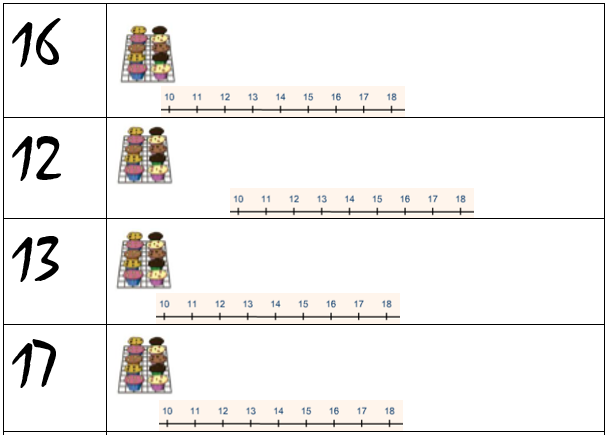 TuesdayTuesdayMathsStarter: Count in 5s to 50. Count forwards and backwards to 50 in 5s.What number comes next?15    20   ___    30   ______     40IALT: add 1 more and subtract 1 less.What does more mean?   What does less mean?Task: Over this week we will be adding one more and one less. Can you complete the work sheet? What can you use to help you?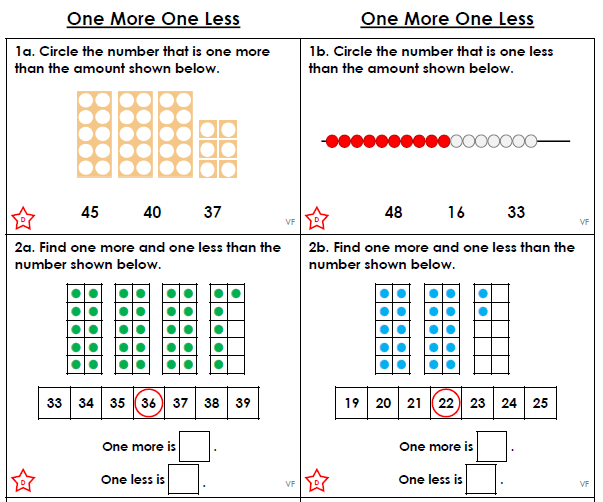 Mrs Aram’s challenge: Can you create your own question?           WednesdayWednesdayMathsStarter: Count in 5s. Count in 5s from 25.Complete the following:25   30   ___    40   ______     50IALT: add one more and subtract one lessOver this week we will be adding one more and one less. Can you complete the work sheet? What do you notice about the questions?Task: 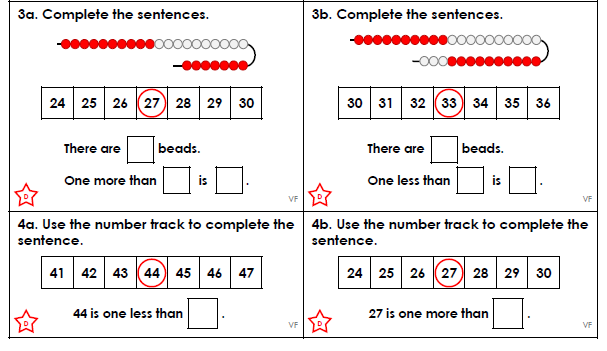 Extension:  What is one more than / one less than these numbers?44       19        38          22            49            1ThursdayThursdayMathsStarter: Count in 2s. Count in 2s from 14.Complete the following:20   22   ___    26   ______     30  IALT: add one more/subtract one lessTask: Over this week we will be adding one more and one less. Can you complete the work sheet? Can you explain why the questions are correct or incorrect?           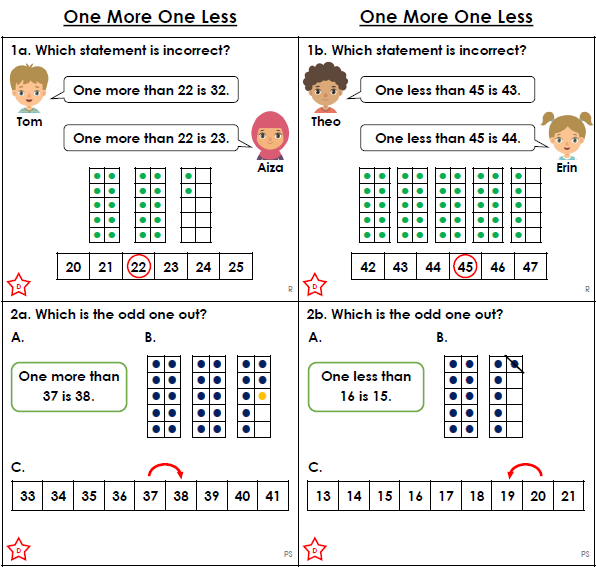 FridayFridayMathsStarter: Count backwards in 5s. Count backwards in 5s from 30.Complete the following:What is 5 more than 15?IALT: add one more/subtract one lessOver this week we will be adding one more and one less. Can you complete the work sheet? What can you use to help you?Mrs Carey’s top tip: Remember to explain your answer.            Task: 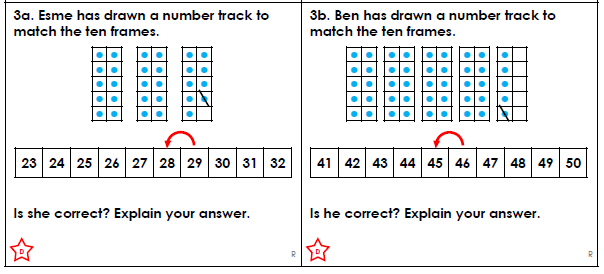 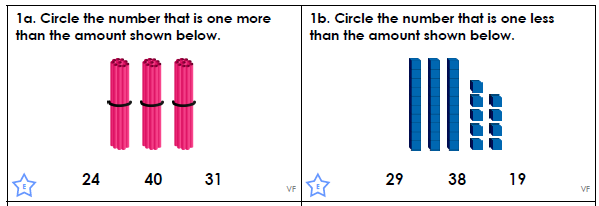 